Welcome to Zion!
Guests please record your attendance on a pink pad in the pew rack and let us know how we can be of service to you.  Holy Communion at ZionThe Lord’s Supper is celebrated at this congregation as Jesus has given it. As he says, our Lord gives into our mouths not only bread and wine but his very body and blood to eat and to drink for the forgiveness of sins and to strengthen our union with him and with one another. Our Lord invites to his table those who trust his words, repent of all sin, and set aside any refusal to forgive and love as he forgives and loves us, that they may show forth his death until he comes. All communicants need to register in the narthex prior to the service.Because those who eat and drink our Lord’s body and blood unworthily do so to their great harm and because Holy Communion is a confession of the faith which is confessed at this altar, any who are not yet instructed, in doubt, or who hold a confession differing from that of this congregation and The Lutheran Church—Missouri Synod, are asked not to commune until they are able to speak with our pastor first.  He is happy to visit with you about the Christian faith and how to receive the Lord’s Supper for your good and for the good of others. Those not communing are invited to come to the altar, cross your arms in front of you, and bow your head to receive a pastoral blessing. The Lord Jesus Christ Is Our Champion against SatanFollowing His Baptism, Jesus is “led up by the Spirit into the wilderness to be tempted by the devil” (Matt. 4:1). As He takes upon Himself the curse of our sin and sets Himself against our enemy, He trusts His Father’s voice and waits upon His Father’s hand for all things. The devil questions His sonship, but the beloved and well-pleasing Son remains faithful and lives “by every word that comes from the mouth of God” (Matt. 4:4). Jesus patiently suffers hunger in His mortal flesh and returns to the dust whence man was taken, and by His pain He brings forth food for all the children of men (Gen. 3:18–19). By the sweat of His brow, we eat the fruit of His cross, even as our nakedness is covered by His righteousness. Although all people live in bondage to death through the trespass of the first man, Adam, all the more “have the grace of God and the free gift by the grace of that one man Jesus Christ abounded for many” (Rom. 5:15). His righteous obedience “leads to justification and life for all men” (Rom. 5:18).ZIONLUTHERANCHURCH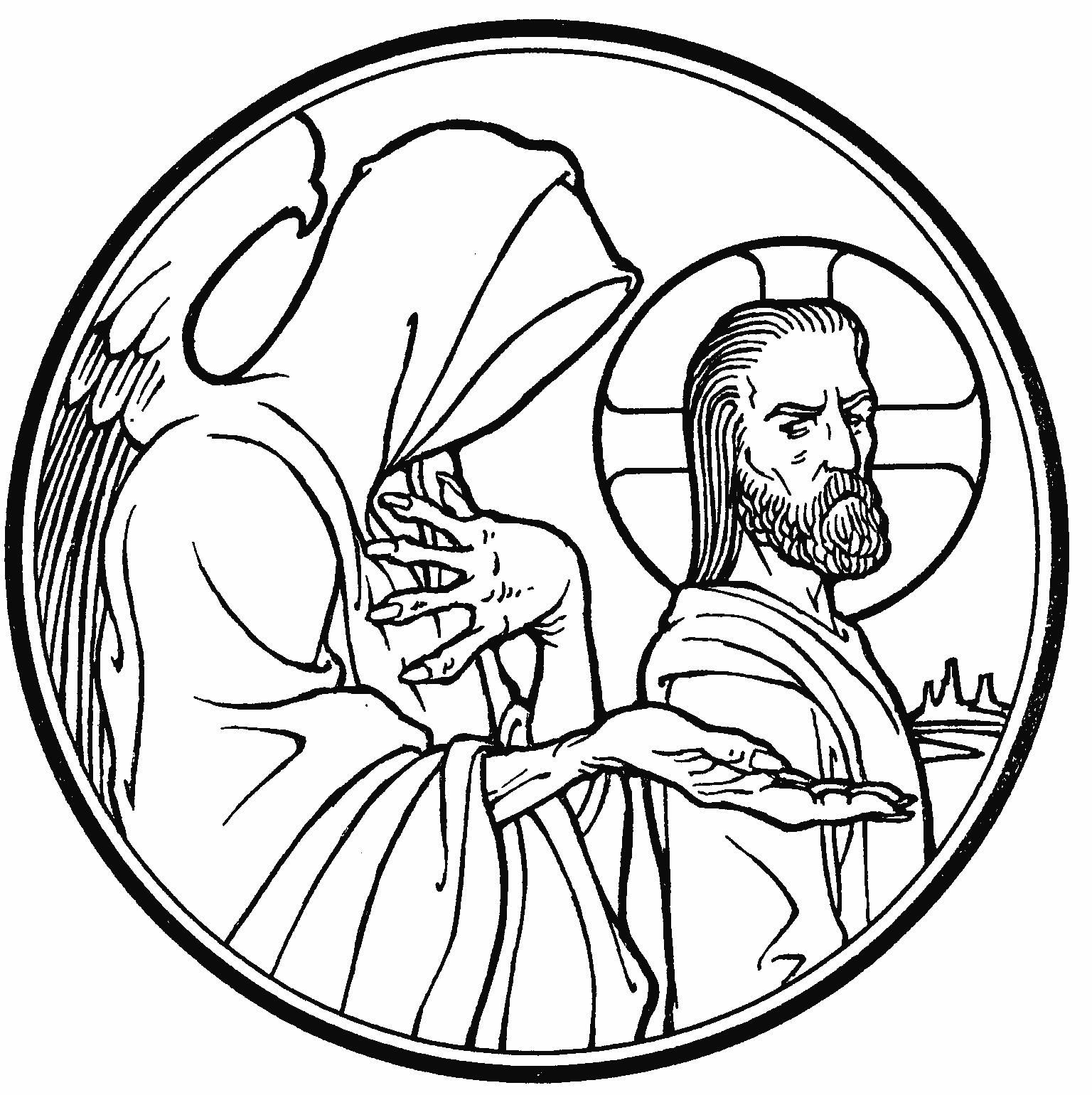 KEARNEY, NEBRASKAPrayers for Our MembersPrayers for Our MembersPrayers for Our MembersMarc & Lyn HoffmanAwaiting AdoptionAwaiting AdoptionJudy AhrensHealingHealingVaughn Albrecht (Northridge)HealingHealingTom AltwineHealingHealingElaine BussHealingHealingLyle Colsden (Mother Hull)HealingHealingRon DeLaetHealingHealingDawn DulitzHealingHealingPat Flodine  (Cambridge Court)HealingHealingVi FoxHealingHealingRuby HatfieldHealingHealingBryceton HerreraHealingHealingLavonne PetersonHealingHealingDorothy SikesHealingHealingBrienne SplittgerberLaw EnforcementLaw EnforcementNorbert SmithHealingHealingHazel StickneyHealingHealingKim VosHealingHealingEvelyn WuehlerHealingHealingPrayers for Our Members’ Family & FriendsPrayers for Our Members’ Family & FriendsPrayers for Our Members’ Family & FriendsRebecca Voller (Steve and Fran Junge’s daughter)Rebecca Voller (Steve and Fran Junge’s daughter)Expectant motherDon Berg (Evelyn Heiden’s brother)Don Berg (Evelyn Heiden’s brother)HealingPatty Ellis (Fran Junge’s sister)Patty Ellis (Fran Junge’s sister)ChemoKen Erickson (Friend of Richmond’s and Florang’s)Ken Erickson (Friend of Richmond’s and Florang’s)CancerMarcella Esslinger (Marilyn Fuqua’s sister)Marcella Esslinger (Marilyn Fuqua’s sister)CancerJeweldine Gaibler (Joyce Hartman’s mother)Jeweldine Gaibler (Joyce Hartman’s mother)HealingBrian Gibreal (Marilyn Fuqua's grandson)Brian Gibreal (Marilyn Fuqua's grandson)HealingLois Hanson (Pastor Hanson’s wife)Lois Hanson (Pastor Hanson’s wife)HealingErin Hargon (Jerry & Marge Hansen’s daughter)Erin Hargon (Jerry & Marge Hansen’s daughter)HealingCarol Haubold (Don Helmbrecht’s sister)Carol Haubold (Don Helmbrecht’s sister)CancerBob Harms (Phil Kreutzer’s future father-in-law)Bob Harms (Phil Kreutzer’s future father-in-law)Thanksgiving for HealingJess Hinz (Friend of the Bates’ family)Jess Hinz (Friend of the Bates’ family)HealingRoger Hoffman (Marc’s father)Roger Hoffman (Marc’s father)HealingDan MarquetteDan MarquetteCancerDonna Peterson (Lavonne Peterson’s cousin)Donna Peterson (Lavonne Peterson’s cousin)CancerKalen Pfeiffer (Joyce Hadwiger’s grandson)Kalen Pfeiffer (Joyce Hadwiger’s grandson)HealingGilbert Splittgerber (Tony & Ryan’s grandfather)Gilbert Splittgerber (Tony & Ryan’s grandfather)HealingFloyd Stutzman (Friend of Bruce & Joni Brooks)Floyd Stutzman (Friend of Bruce & Joni Brooks)HealingTyrone Uhlir (Pam’s nephew)Tyrone Uhlir (Pam’s nephew)HealingBetty Wilken (Carol Florangs’s mother)Betty Wilken (Carol Florangs’s mother)HealingRev. James, Rev. Trump, Rev. KuddesRev. James, Rev. Trump, Rev. KuddesMissionariesKyle Melroy, John Christensen, Mike Heurtz, Trent MacKleyKyle Melroy, John Christensen, Mike Heurtz, Trent MacKleyMilitaryZion Members who have fallen away from the faithZion Members who have fallen away from the faithRepentance & FaithDivine ServiceDivine ServiceDivine ServiceDivine ServiceDivine ServiceDivine ServiceDivine ServiceDivine ServiceDivine ServiceDivine ServiceSetting ThreeSetting ThreeSetting ThreeSetting ThreeSetting ThreeSetting ThreeSetting ThreeSetting ThreeSetting ThreeSetting ThreeWelcome & AnnouncementsWelcome & AnnouncementsWelcome & AnnouncementsWelcome & AnnouncementsWelcome & AnnouncementsWelcome & AnnouncementsWelcome & AnnouncementsWelcome & AnnouncementsWelcome & AnnouncementsPreparationPreparationPreparationPreparationPreparationPreparationPreparationPreparationPreparationOpening HymnOpening HymnOpening HymnOpening Hymn          #418          #418          #418          #418          #418          #418Confession and AbsolutionConfession and AbsolutionConfession and AbsolutionConfession and AbsolutionConfession and AbsolutionConfession and AbsolutionConfession and AbsolutionConfession and Absolution p.184 p.184Service of the WordService of the WordService of the WordService of the WordService of the WordService of the WordService of the WordService of the WordService of the WordService of the WordIntroitIntroitIntroitIntroitIntroitBulletin InsertBulletin InsertBulletin InsertBulletin InsertBulletin InsertKyrieKyrieKyrieKyrieKyrie p. 186 p. 186 p. 186 p. 186 p. 186SalutationSalutationSalutationSalutationSalutationp. 189p. 189p. 189p. 189p. 189Collect of the DayCollect of the DayCollect of the DayCollect of the DayCollect of the DayBulletin InsertBulletin InsertBulletin InsertBulletin InsertBulletin InsertResponseResponseResponseResponseResponsep. 189p. 189p. 189p. 189p. 189First Reading  Genesis 3:1-21  Genesis 3:1-21  Genesis 3:1-21  Genesis 3:1-21  Genesis 3:1-21  Genesis 3:1-21  Genesis 3:1-21  Genesis 3:1-21  Genesis 3:1-21Gradual HymnGradual Hymn         School Choir “Father Welcomes”         School Choir “Father Welcomes”         School Choir “Father Welcomes”         School Choir “Father Welcomes”         School Choir “Father Welcomes”         School Choir “Father Welcomes”         School Choir “Father Welcomes”         School Choir “Father Welcomes”Epistle Romans 5:12-19Romans 5:12-19Romans 5:12-19Romans 5:12-19Romans 5:12-19Romans 5:12-19Romans 5:12-19Romans 5:12-19Romans 5:12-19Return to the Lord, your God, for He is gracious and merciful, slow to anger and abounding in steadfast love, and abounding in steadfast love.Return to the Lord, your God, for He is gracious and merciful, slow to anger and abounding in steadfast love, and abounding in steadfast love.Return to the Lord, your God, for He is gracious and merciful, slow to anger and abounding in steadfast love, and abounding in steadfast love.Return to the Lord, your God, for He is gracious and merciful, slow to anger and abounding in steadfast love, and abounding in steadfast love.Return to the Lord, your God, for He is gracious and merciful, slow to anger and abounding in steadfast love, and abounding in steadfast love.Return to the Lord, your God, for He is gracious and merciful, slow to anger and abounding in steadfast love, and abounding in steadfast love.Return to the Lord, your God, for He is gracious and merciful, slow to anger and abounding in steadfast love, and abounding in steadfast love.Return to the Lord, your God, for He is gracious and merciful, slow to anger and abounding in steadfast love, and abounding in steadfast love.Return to the Lord, your God, for He is gracious and merciful, slow to anger and abounding in steadfast love, and abounding in steadfast love.Return to the Lord, your God, for He is gracious and merciful, slow to anger and abounding in steadfast love, and abounding in steadfast love.Holy GospelHoly GospelMatthew 4:1-11Matthew 4:1-11Matthew 4:1-11Matthew 4:1-11Matthew 4:1-11Matthew 4:1-11Matthew 4:1-11Matthew 4:1-11Gospel ResponseGospel ResponseGospel Responsep. 191p. 191p. 191p. 191p. 191p. 191p. 191Nicene CreedNicene CreedNicene Creedp. 191p. 191p. 191p. 191p. 191p. 191p. 191Hymn of the DayHymn of the DayHymn of the Day#656 #656 #656 #656 #656 #656 #656 SermonSermonSermonSermonSermonOffertoryOffertoryOffertoryOffertoryOffertoryp. 192p. 192p. 192p. 192p. 192Prayer of the ChurchPrayer of the ChurchPrayer of the ChurchPrayer of the ChurchPrayer of the Churchp. 193p. 193p. 193p. 193p. 193Sharing of the PeaceSharing of the PeaceSharing of the PeaceSharing of the PeaceSharing of the PeaceGathering of the OfferingGathering of the OfferingGathering of the OfferingGathering of the OfferingGathering of the OfferingGathering of the OfferingDuring the offering the choir sings “Christ Is Our Rock”During the offering the choir sings “Christ Is Our Rock”During the offering the choir sings “Christ Is Our Rock”During the offering the choir sings “Christ Is Our Rock”During the offering the choir sings “Christ Is Our Rock”During the offering the choir sings “Christ Is Our Rock”During the offering the choir sings “Christ Is Our Rock”During the offering the choir sings “Christ Is Our Rock”During the offering the choir sings “Christ Is Our Rock”During the offering the choir sings “Christ Is Our Rock”Service of the SacramentService of the SacramentService of the SacramentService of the SacramentService of the SacramentService of the SacramentService of the SacramentService of the SacramentService of the SacramentService of the SacramentPrefacePrefacePrefacePrefacePrefacePrefacePrefacep. 194p. 194p. 194SanctusSanctusSanctusSanctusSanctusSanctusSanctusp. 195p. 195p. 195Lord’s PrayerLord’s PrayerLord’s PrayerLord’s PrayerLord’s PrayerLord’s PrayerLord’s Prayerp. 196p. 196p. 196The Words of Our LordThe Words of Our LordThe Words of Our LordThe Words of Our LordThe Words of Our LordThe Words of Our LordThe Words of Our Lordp. 197p. 197p. 197Pax DominiPax DominiPax DominiPax DominiPax DominiPax DominiPax Dominip. 197p. 197p. 197Agnus DeiAgnus DeiAgnus DeiAgnus DeiAgnus DeiAgnus DeiAgnus Deip. 198p. 198p. 198Distribution      #561, #607, #628, #746Distribution      #561, #607, #628, #746Distribution      #561, #607, #628, #746Distribution      #561, #607, #628, #746Distribution      #561, #607, #628, #746Distribution      #561, #607, #628, #746Distribution      #561, #607, #628, #746Distribution      #561, #607, #628, #746Distribution      #561, #607, #628, #746Distribution      #561, #607, #628, #746Nunc DimittisNunc DimittisNunc DimittisNunc DimittisNunc Dimittisp. 199p. 199p. 199p. 199p. 199ThanksgivingThanksgivingThanksgivingThanksgivingThanksgivingThanksgivingThanksgivingp. 200p. 200p. 200Salutation and BenedictionSalutation and BenedictionSalutation and BenedictionSalutation and BenedictionSalutation and BenedictionSalutation and BenedictionSalutation and Benedictionp. 201p. 201p. 201Closing HymnClosing HymnClosing HymnClosing HymnClosing HymnClosing HymnClosing Hymn#424#424#424Sun03/059:00a9:00a10:15a10:15a10:15aBirthdaysDivine ServiceSchool ChoirBible StudyBible ClassAdult Instruction ClassPat BrostMon03/06All DayBirthdaysNE District’s Pastor’s Conf.---Tues03/07All Day1:30p7:00p7:00pBirthdaysNE District’s Pastor’s Conf.Sleeping MatsBoard of StewardshipBoard of EducationEmily HartmanKim WilkensWed03/085:00p5:30p5:45p6:00p7:00p8:00pBirthdaysHandchimesLenten MealMidweekHandbellsLenten ServiceChoirDonna BosardMary FiddelkeThurs03/09BirthdaysNorman AbelsFri03/1012:25pBirthdaysGrandparents DayChapelSat03/117:30a5:00pBirthdaysPancake Feed (until 12:00p)Divine ServiceWes FiddelkeGraydn FisherSylvia SchmittSun03/129:00a9:00a10:15aDivine ServiceSchool ChoirBible Study